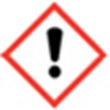 FRAGRANCE – Gingerbread 20%Warning: May cause an allergic skin reaction. Harmful to aquatic lifewith long lasting effects. IF ON SKIN: Wash with plenty of soap andwater. If skin irritation or rash occurs: Get medical advice/attention.Dispose of contents/container to approved disposal site, in accordancewith local regulations. Contains CINNAMAL, COUMARIN,CITRAL, LINALOOL, ETHOXYMETHOXYMETHYL-PHENOL, EUCALYPTOL, DELTADAMASCONE, ALPHA-PINENES, GERANIOL, METHYLCINNAMIC ALDEHYDE, EUGENOL, BETA-PINENES. May produce an allergic reaction.MANUFACTURER – Your business name, 12 Any Street, Anywhere, Your County, AA12BB. Your telephone number 01234568910